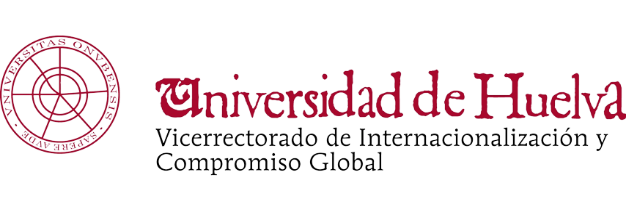 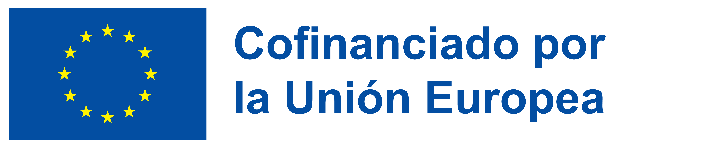 Erasmus+ Learning AgreementStudent Mobility for StudiesMobility between Erasmus+ countries (EU Member States and third countries associated to the Programme)General information Learning agreement type and mobility durationLearning agreement for short-term mobility with a mandatory virtual componentStudy Programme at Receiving InstitutionRecognition at the Sending InstitutionDescription of a virtual component at Receiving Institution and recognition at the Sending InstitutionCommitment of the three parties StudentLast name(s)First name(s)Date of birthDate of birthNationalityNationalityGenderStudentStudentEuropean Student Identifier (ESI)
[Unique electronic identifier for mobile students]European Student Identifier (ESI)
[Unique electronic identifier for mobile students]Level of education
(EQF level)Level of education
(EQF level)Field of education(ISCED code)Field of education(ISCED code)<Field of education 
(clarification)>Student6610101014Sending InstitutionNameFaculty/DepartmentFaculty/DepartmentErasmus code  CountryAdministrative contact person name; emailAdministrative contact person name; emailSending InstitutionUniversity of HuelvaFaculty of Education, Psychology and Sport SciencesFaculty of Education, Psychology and Sport SciencesE HUELVA01SpainJuan José Gómez Boullosagestionrrii@uhu.esJuan José Gómez Boullosagestionrrii@uhu.esReceiving InstitutionName<Faculty/Department><Faculty/Department>Erasmus code CountryAdministrative contact person name; emailAdministrative contact person name; emailReceiving InstitutionLithuanian Sports UniversityInternational OfficeInternational OfficeLT KAUNAS04LITHUANIAThe level of language competence in ________ [indicate here the main language of instruction] that the student already has or agrees to acquire by the start of the study period is: 
A1      A2      B1       B2      C1      C2      Native speaker The level of language competence in ________ [indicate here the main language of instruction] that the student already has or agrees to acquire by the start of the study period is: 
A1      A2      B1       B2      C1      C2      Native speaker The level of language competence in ________ [indicate here the main language of instruction] that the student already has or agrees to acquire by the start of the study period is: 
A1      A2      B1       B2      C1      C2      Native speaker The level of language competence in ________ [indicate here the main language of instruction] that the student already has or agrees to acquire by the start of the study period is: 
A1      A2      B1       B2      C1      C2      Native speaker The level of language competence in ________ [indicate here the main language of instruction] that the student already has or agrees to acquire by the start of the study period is: 
A1      A2      B1       B2      C1      C2      Native speaker The level of language competence in ________ [indicate here the main language of instruction] that the student already has or agrees to acquire by the start of the study period is: 
A1      A2      B1       B2      C1      C2      Native speaker The level of language competence in ________ [indicate here the main language of instruction] that the student already has or agrees to acquire by the start of the study period is: 
A1      A2      B1       B2      C1      C2      Native speaker The level of language competence in ________ [indicate here the main language of instruction] that the student already has or agrees to acquire by the start of the study period is: 
A1      A2      B1       B2      C1      C2      Native speaker Learning agreement for studies type (select one) Estimated duration (to be confirmed by the Receiving Institution)  Long-term mobility    /  Virtual component (only if applicable) Short-term mobility with a mandatory virtual component Short-term doctoral mobility   /  Virtual component  (only if applicable) Planned period of the physical mobility:Academic year [year/year] 2023/2024from [day/month/year] 20/05/2024to [day/month/year] 24/05/2024Based on the selected learning agreement for studies type, only the applicable learning agreement type below is visible to the student, sending and receiving institutions.Based on the selected learning agreement for studies type, only the applicable learning agreement type below is visible to the student, sending and receiving institutions.Table AComponent code(if any)Component title or description of the study program at the Receiving InstitutionTermNumber of ECTS credits to be awardedTable ABIP – Science and leisure build bridges togetherSpring3Table ATotal: 3Table BComponent code (if any)Component title at the Sending Institution
(as indicated in the course catalogue) Term
[e.g. autumn/spring; term]Number of ECTS credits (or equivalent) to be recognised by the Sending InstitutionAutomatic recognition [Yes/No]Table BYTable BTotal: Provisions applying if the student does not complete successfully some educational components: [web link to the relevant information]Provisions applying if the student does not complete successfully some educational components: [web link to the relevant information]Provisions applying if the student does not complete successfully some educational components: [web link to the relevant information]Provisions applying if the student does not complete successfully some educational components: [web link to the relevant information]Provisions applying if the student does not complete successfully some educational components: [web link to the relevant information]Provisions applying if the student does not complete successfully some educational components: [web link to the relevant information]Table CComponent code (if any)Component title or description of theStudy programme at the ReceivingInstitutionShort description of the 
virtual componentTerm [e.g. autumn/spring; term]Number of ECTS credits to be awardedAutomatic recognition[Yes/No]Table CBIP – Science and leisure build bridgestogetherSpring3YTable CTotal: 3By digitally signing/approving this document, the student, the Sending Institution and the Receiving Institution confirm that they approve the learning agreement and that they will comply with all the arrangements agreed by all parties. Sending and Receiving Institutions undertake to apply all the principles of the Erasmus Charter for Higher Education relating to mobility for studies The Beneficiary Institution and the student must also commit to what is set out in the Erasmus+ grant agreement. The Receiving Institution confirms that the educational components listed are in line with its course catalogue or as agreed otherwise and should be available to the student. The Sending Institution commits to recognise all the credits or equivalent units gained at the Receiving Institution for the successfully completed educational components and to count them towards the student's degree. The student and the Receiving Institution will communicate to the Sending Institution any problems or changes regarding the study programme, responsible persons and/or study period.By digitally signing/approving this document, the student, the Sending Institution and the Receiving Institution confirm that they approve the learning agreement and that they will comply with all the arrangements agreed by all parties. Sending and Receiving Institutions undertake to apply all the principles of the Erasmus Charter for Higher Education relating to mobility for studies The Beneficiary Institution and the student must also commit to what is set out in the Erasmus+ grant agreement. The Receiving Institution confirms that the educational components listed are in line with its course catalogue or as agreed otherwise and should be available to the student. The Sending Institution commits to recognise all the credits or equivalent units gained at the Receiving Institution for the successfully completed educational components and to count them towards the student's degree. The student and the Receiving Institution will communicate to the Sending Institution any problems or changes regarding the study programme, responsible persons and/or study period.By digitally signing/approving this document, the student, the Sending Institution and the Receiving Institution confirm that they approve the learning agreement and that they will comply with all the arrangements agreed by all parties. Sending and Receiving Institutions undertake to apply all the principles of the Erasmus Charter for Higher Education relating to mobility for studies The Beneficiary Institution and the student must also commit to what is set out in the Erasmus+ grant agreement. The Receiving Institution confirms that the educational components listed are in line with its course catalogue or as agreed otherwise and should be available to the student. The Sending Institution commits to recognise all the credits or equivalent units gained at the Receiving Institution for the successfully completed educational components and to count them towards the student's degree. The student and the Receiving Institution will communicate to the Sending Institution any problems or changes regarding the study programme, responsible persons and/or study period.By digitally signing/approving this document, the student, the Sending Institution and the Receiving Institution confirm that they approve the learning agreement and that they will comply with all the arrangements agreed by all parties. Sending and Receiving Institutions undertake to apply all the principles of the Erasmus Charter for Higher Education relating to mobility for studies The Beneficiary Institution and the student must also commit to what is set out in the Erasmus+ grant agreement. The Receiving Institution confirms that the educational components listed are in line with its course catalogue or as agreed otherwise and should be available to the student. The Sending Institution commits to recognise all the credits or equivalent units gained at the Receiving Institution for the successfully completed educational components and to count them towards the student's degree. The student and the Receiving Institution will communicate to the Sending Institution any problems or changes regarding the study programme, responsible persons and/or study period.By digitally signing/approving this document, the student, the Sending Institution and the Receiving Institution confirm that they approve the learning agreement and that they will comply with all the arrangements agreed by all parties. Sending and Receiving Institutions undertake to apply all the principles of the Erasmus Charter for Higher Education relating to mobility for studies The Beneficiary Institution and the student must also commit to what is set out in the Erasmus+ grant agreement. The Receiving Institution confirms that the educational components listed are in line with its course catalogue or as agreed otherwise and should be available to the student. The Sending Institution commits to recognise all the credits or equivalent units gained at the Receiving Institution for the successfully completed educational components and to count them towards the student's degree. The student and the Receiving Institution will communicate to the Sending Institution any problems or changes regarding the study programme, responsible persons and/or study period.By digitally signing/approving this document, the student, the Sending Institution and the Receiving Institution confirm that they approve the learning agreement and that they will comply with all the arrangements agreed by all parties. Sending and Receiving Institutions undertake to apply all the principles of the Erasmus Charter for Higher Education relating to mobility for studies The Beneficiary Institution and the student must also commit to what is set out in the Erasmus+ grant agreement. The Receiving Institution confirms that the educational components listed are in line with its course catalogue or as agreed otherwise and should be available to the student. The Sending Institution commits to recognise all the credits or equivalent units gained at the Receiving Institution for the successfully completed educational components and to count them towards the student's degree. The student and the Receiving Institution will communicate to the Sending Institution any problems or changes regarding the study programme, responsible persons and/or study period.CommitmentNameEmailPositionDateApprovalStudentSTUDENTResponsible person at the Sending InstitutionACADEMICCOORDINATOR Responsible person at the Receiving InstitutionINTERNATIONALOFFICE